                                     MOHAMMED AMINUL HAQUENationality: Bangladeshi, Mob: 880-1671398810, Email: mahaque4@gmail.comDear Hiring Manager,Applying for the position applied for. I am an M.Sc(Ag) in Horticulture Engineering from Bangladesh Agricultural University. Served more than 20 years under the Ministry of Agriculture, Bangladesh Government with full satisfaction of the authority. I was engaged always with multi disciplinary components in multi locations with, Horticultural fruits, vegetables and flowers, gardening, landscaping, colored plantations, training-pruning etc best practices for architectural design,  teaching/training as well as Horticulture value chain activities holding strategic senior management positions.Being a Horticultural Expert conducted observation with Organic and Hybrid Tomato for nutritional value assessment along with vicinity beautification, lawn,
turf etc. management with proper training to the mangers, field men, plot owners etc on the latest field suited  practices e,g land selection & preparation, fertilizer & manure application, planting & caring, IPM, garden management, harvesting, processing, drying, storing etc, soil improvement & conservation practices for  crop production and  profit maximization.    Perhaps, it is not inconsistent to note that In my previous station achieved three times more coconut quality production in comparison to the previous year with best practices of garden suited fertilizer/manure application, mulching with water hyacinth, IPM practices along with field suited management technology. I do perform my duties even in weekends. Being a successful Horticulturist, I do believe that your honor would consider my prayer.                                                                                                                                              Yours’ faithfully,                                                                                             = (Mohammed Haque)=                    Mohammed Aminul Haque   	          												                                  		                                                 	                                                                                                             Nationality : Bangladeshi, Email:  mahaque4@gmail.com, Mob:8801671398810 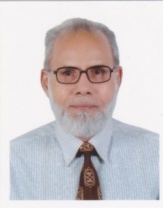                                            CAREER SUMMARY:Innovative, oral & written communication skills, proven judgment and decision making tenacious  professional with more than 20 years of sustainable fruit-vegetable gardening  management experiences.                                             SUMMARY OF SKILLS: @ Sustainable quality farming/gardening, plowing, planting, intercultural operations, training-pruning, house garden maintenance etc for fruit, vegetables etc. @ Gardening with landscaping, architectural design, vicinity beautification, colored plantations, lawn-turf-water garden etc. management.@ Preparation of annual action plan/progress reports based on climate change, adaptation and temperature tolerant farming/gardening plantations. @ Kitchen wastes composting for soil health improvement for quality health nourishing and nutrient rich sustainable fruit-vegetables etc production@ Managed integrated farming projects with mixed fruit-vegetables, dairy, poultry, fishery etc for natural quality foods as well as maximizing Agribusiness profit. @ Conducted training of the target groups on the planting, gardening, soil health improvement, composting,  irrigation, intercultural operations etc.     @  Encouraging application of living- non living mulches in the garden to conserve soil,  soil moisture, soil water & nutrients etc.                                                 EDUCATION AND TRAINING:= M.Sc(Ag) in Horticulture from Bangladesh Agricultural University = B.Sc Ag (Hons) in Horticulture--                 -do-                                   = Surveyor( AMINSHIP-grade A) from  Polestar Oxford Academy, Dhaka.        @ Project management                      @ Crop  Production Technology BRRI, Bangladesh.       @ Production techniques-wheat, potato, maize, tomato, fruits-vegetables.                                           @ Training for Trainers/CERDI, Bangladesh.                                                                                                                                                                                                                                                                                                                                   @  Teaching Techniques & Extension  Methodology/CERDI, Bangladesh.                            @  Teaching Methods & Techniques /CERDI, Bangladesh.                             W  O  R  K   H  I  S  T  O  R  Y:                                     REFERENCES:                                                i)Dr Shahidul Islam, Team Leader, World Bank funded -Service providerfor the distribution of house hold silos.Cell- 01732608333, Email : s.islam_dae@yahoo.comii) MD AKBAR HOSAIN, Director, Banglar Alo Ltd.S/o Abdus Salam, Omega Engineering,House 36, Road 06, Mirpur 10, Dhaka,Email makbarhosain@gmail.com, Mob 01730902840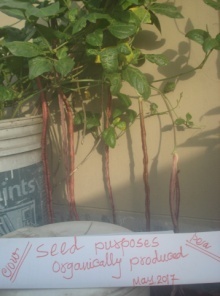 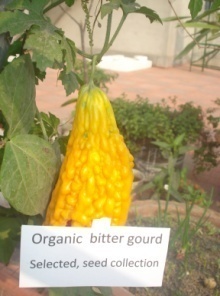 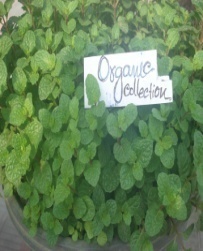 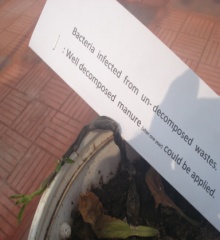 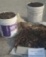 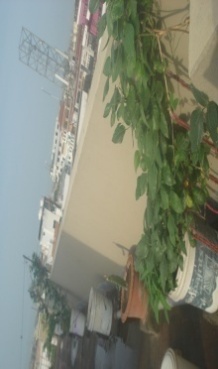 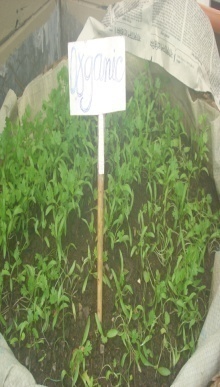 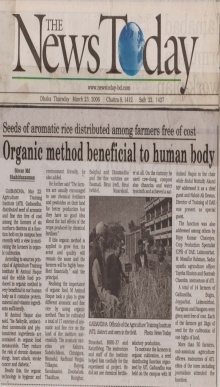 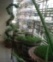 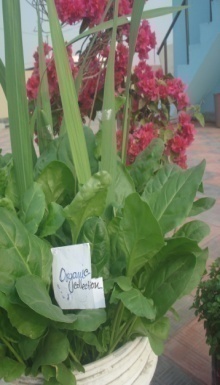 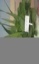 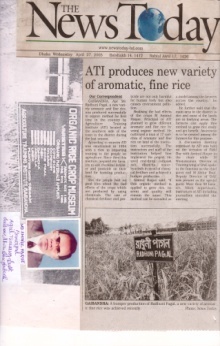 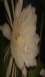 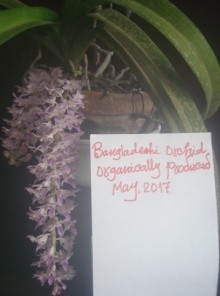 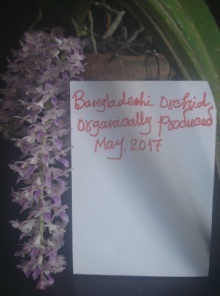 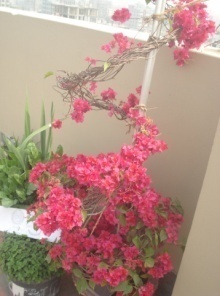 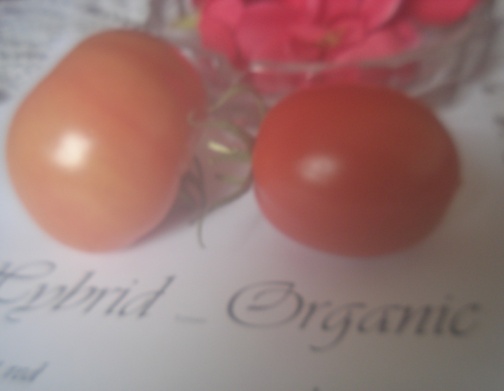       My Gardening in Picture.                                                   LANGUAGES:                                                                                                                                                                                                                                                                                                                                                                                                                                                                                                                                                               English-                                                      Fluent Bengali -                                                     Native Arabic-                                                       Basic/ learning                                                                                                                                                                                     CERTIFICATION : “I certify  that all information stated in this resume is true  and complete to  the best of my knowledge.  I do authorize the concerned authority to verify the information  provided in this resume”.                                                                                                                                       (Mohammed Haque)                                              Areas of Training ReceivedCourse Organized byPeriodsi)	Standard English Course aimed  to  develop skills.Bedford English Study Centre, U.K. 10-06-86 to  8-8-86ii)	Storage of durable Agril. Products in the tropics. TD & RI, Slough, U.K. 15-8-86 to 23-12-86iv)	Extension Principles & Extension Management.Chiangmai  University,               Thailand.  20-10-97 to13-12-97=Volunteerbdgardeningltd=Field officer Comm. & Indus------------------------=  Director, =Principal, =Deputy Directors,        =DTO,s,=SMS & others Department,        Agricultural   Extension,    Ministry,     Agriculture, Bangladesh Govt 07/2015 to till date-------------07/2007    to06/2015--------------22-2-74To31/12/06@ Project preparation for Agribusiness, training on modern vegetable cultivation for maximizing return.-----------------------------------------------@ Quality vegetable production for export to EU and ME countries.---------------------------------------------------@ Supervised  ongoing development projects, plantations, farming,  gardening and scrutinized farm records (labor & cultivation registers, overseer’s diary, calendar of work etc) 	@ Made discussion with the stakeholders, policy- makers for sustainable business area development for maximizing yield and profit.@ Facilitated the target groups with the income generating business related activities as well as disseminated sustainable Horticulture, Forest and Timber plantation technology appropriately.@ Extended strategic vision, overall executive leadership, technical, financial as well as  future program planning.@ Managed and trained plantation labors on the soil conservation, mulching, gully erosion, jungle cleaning,  terrace cultivation techniques, SALT, pest control in IPM, intercultural operations and plantation Agribusiness for maximizing profit and minimizing operational cost.